Anmeldung zur Schulrallye des BRG Landeck 2020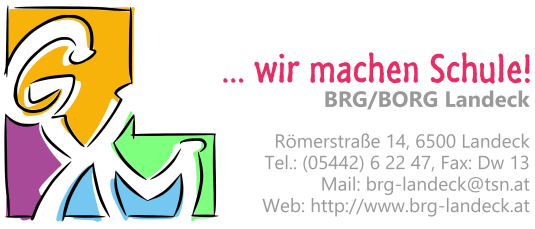 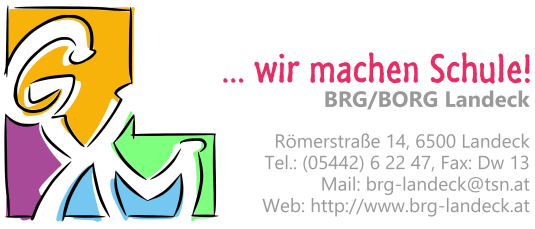 Nur bei einzelnen Schülern oder Kleingruppen ausfüllen:Namen der teilnehmenden Schüler/innen Anmeldemöglichkeiten:Fax: 05442/622 47-13Mail: p.greiter@tsn.atTel.: 0676 6831561 (Mag. Peter Greiter)Schule:Anzahl der teilnehmenden SchülerInnen:Anzahl der Begleitpersonen:Ansprechpartner – Name:Mail:Telefon:1.2.3.4.5.6.